FORMULAIRE DE CANDIDATURETitre du projet :Acronyme :Résumé du projet (5 lignes max) :………………………………………………………………………………………………………………………………………………………………..………………………………………………………………………………………………………………………………………………………………..………………………………………………………………………………………………………………………………………………………………..………………………………………………………………………………………………………………………………………………………………..………………………………………………………………………………………………………………………………………………………………..I. PORTEUR(S) DU PROJET Nom, Prénom :E-mail : 					Tél : Statut :					Employeur : Ville :Laboratoire :Tutelles du laboratoire : Etablissement Hébergeur :	Autres personnes impliquées :II. CONTEXTE / BESOINII.1 Contexte global (5 lignes max)……………………………………………………………………………………………………………………………………………………………….……………………………………………………………………………………………………………………………………………………………….……………………………………………………………………………………………………………………………………………………………….……………………………………………………………………………………………………………………………………………………………….……………………………………………………………………………………………………………………………………………………………….II.2 Contexte technologique (Art antérieur, solutions existantes, ... - 10 lignes max)……………………………………………………………………………………………………………………………………………………………….……………………………………………………………………………………………………………………………………………………………….……………………………………………………………………………………………………………………………………………………………….……………………………………………………………………………………………………………………………………………………………….……………………………………………………………………………………………………………………………………………………………….……………………………………………………………………………………………………………………………………………………………….……………………………………………………………………………………………………………………………………………………………….……………………………………………………………………………………………………………………………………………………………….……………………………………………………………………………………………………………………………………………………………….……………………………………………………………………………………………………………………………………………………………….II.3 Problématique spécifique à laquelle le projet peut répondre (5 lignes max)……………………………………………………………………………………………………………………………………………………………….……………………………………………………………………………………………………………………………………………………………….……………………………………………………………………………………………………………………………………………………………….……………………………………………………………………………………………………………………………………………………………….……………………………………………………………………………………………………………………………………………………………….III. SOLUTION PROPOSEEIII.1 Description (innovation, caractère différenciant, attractivité - 10 lignes max)……………………………………………………………………………………………………………………………………………………………….……………………………………………………………………………………………………………………………………………………………….……………………………………………………………………………………………………………………………………………………………….……………………………………………………………………………………………………………………………………………………………….……………………………………………………………………………………………………………………………………………………………….……………………………………………………………………………………………………………………………………………………………….……………………………………………………………………………………………………………………………………………………………….……………………………………………………………………………………………………………………………………………………………….……………………………………………………………………………………………………………………………………………………………….……………………………………………………………………………………………………………………………………………………………….III.2 Maturité du projet (stade actuel de développement, performances - 5 lignes max)……………………………………………………………………………………………………………………………………………………………….……………………………………………………………………………………………………………………………………………………………….……………………………………………………………………………………………………………………………………………………………….……………………………………………………………………………………………………………………………………………………………….……………………………………………………………………………………………………………………………………………………………….III.3 Projet (prochaines étapes envisagées pour développer la technologie - 5 lignes max)……………………………………………………………………………………………………………………………………………………………….……………………………………………………………………………………………………………………………………………………………….……………………………………………………………………………………………………………………………………………………………….……………………………………………………………………………………………………………………………………………………………….……………………………………………………………………………………………………………………………………………………………….IV. OPPORTUNITES IV.1 Atouts (de l’équipe, de la technologie, ... - 5 lignes max)……………………………………………………………………………………………………………………………………………………………….……………………………………………………………………………………………………………………………………………………………….……………………………………………………………………………………………………………………………………………………………….……………………………………………………………………………………………………………………………………………………………….……………………………………………………………………………………………………………………………………………………………….IV.2 Limites (verrous technologiques potentiels - 5 lignes max)……………………………………………………………………………………………………………………………………………………………….……………………………………………………………………………………………………………………………………………………………….……………………………………………………………………………………………………………………………………………………………….……………………………………………………………………………………………………………………………………………………………….……………………………………………………………………………………………………………………………………………………………….IV.3 Propriété intellectuelle (technologie déjà brevetée, publications réalisées - 5 lignes max)……………………………………………………………………………………………………………………………………………………………….……………………………………………………………………………………………………………………………………………………………….……………………………………………………………………………………………………………………………………………………………….……………………………………………………………………………………………………………………………………………………………….……………………………………………………………………………………………………………………………………………………………….IV.4 Partenariats éventuels (contexte d’obtention de la technologie - 5 lignes max)……………………………………………………………………………………………………………………………………………………………….……………………………………………………………………………………………………………………………………………………………….……………………………………………………………………………………………………………………………………………………………….……………………………………………………………………………………………………………………………………………………………….……………………………………………………………………………………………………………………………………………………………….IV.5 Valorisation (entreprises potentielles intéressées par la technologie, création - 5 lignes max)……………………………………………………………………………………………………………………………………………………………….……………………………………………………………………………………………………………………………………………………………….……………………………………………………………………………………………………………………………………………………………….……………………………………………………………………………………………………………………………………………………………….……………………………………………………………………………………………………………………………………………………………….(*) le visa confirme acceptation du Règlement de l’AMI Industrie du FuturMERCI POUR VOTRE CONFIANCE.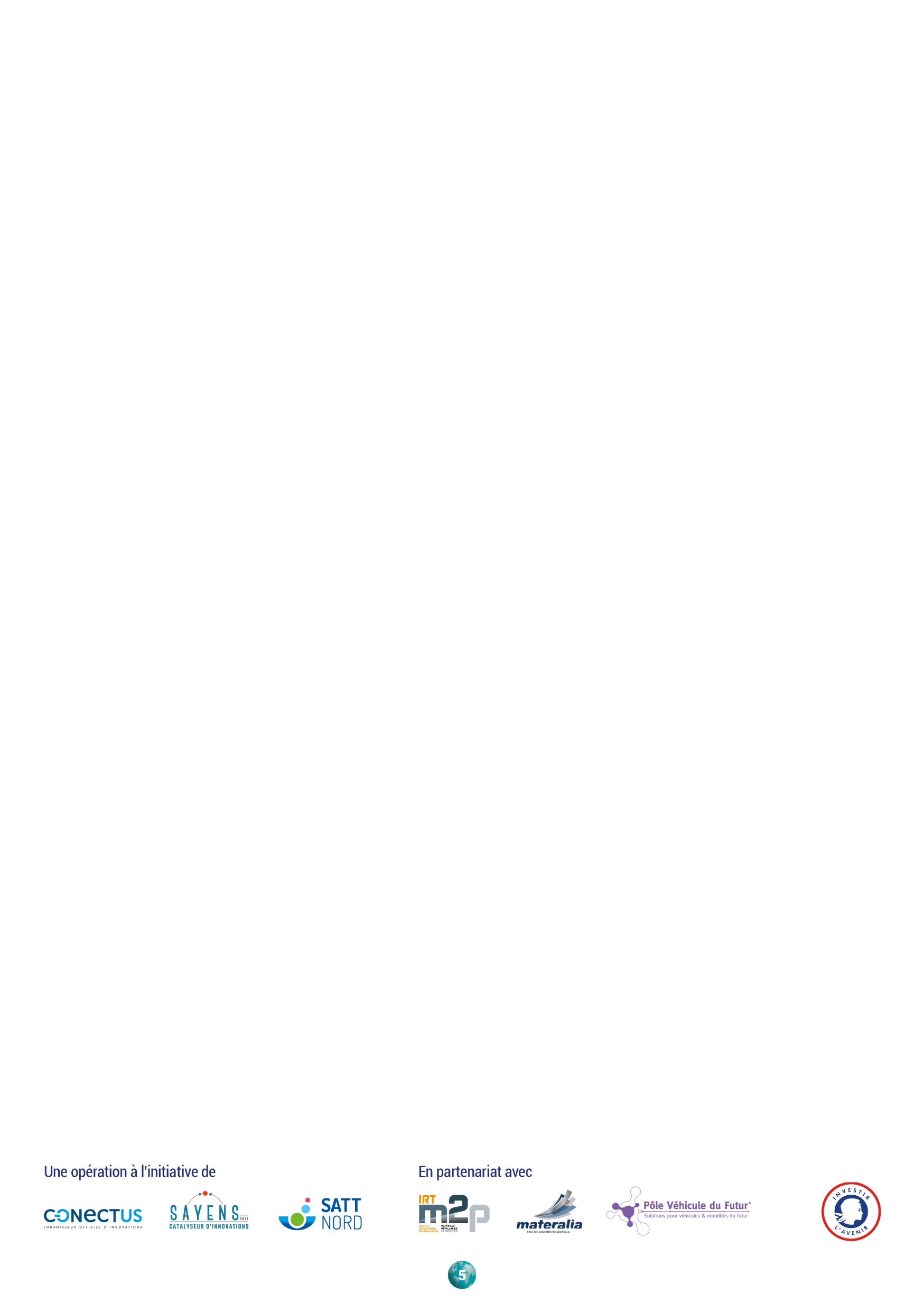 Prénom/NOMEmployeurStatutLaboratoireE-mail